Completar la siguiente ficha y enviar (1). Recibirá un mensaje desde Secretaría con las instrucciones para el pago de la cuota arancelaria. Indique la categoría en la cual usted desea asociarse:Datos personales Datos laborales Secretaria: Analía Cánepa  acanepa@frc.utn.edu.ar  Tesorero: Francisco Pompeo  fpompeo@quimica.unlp.edu.arComo socio activo: 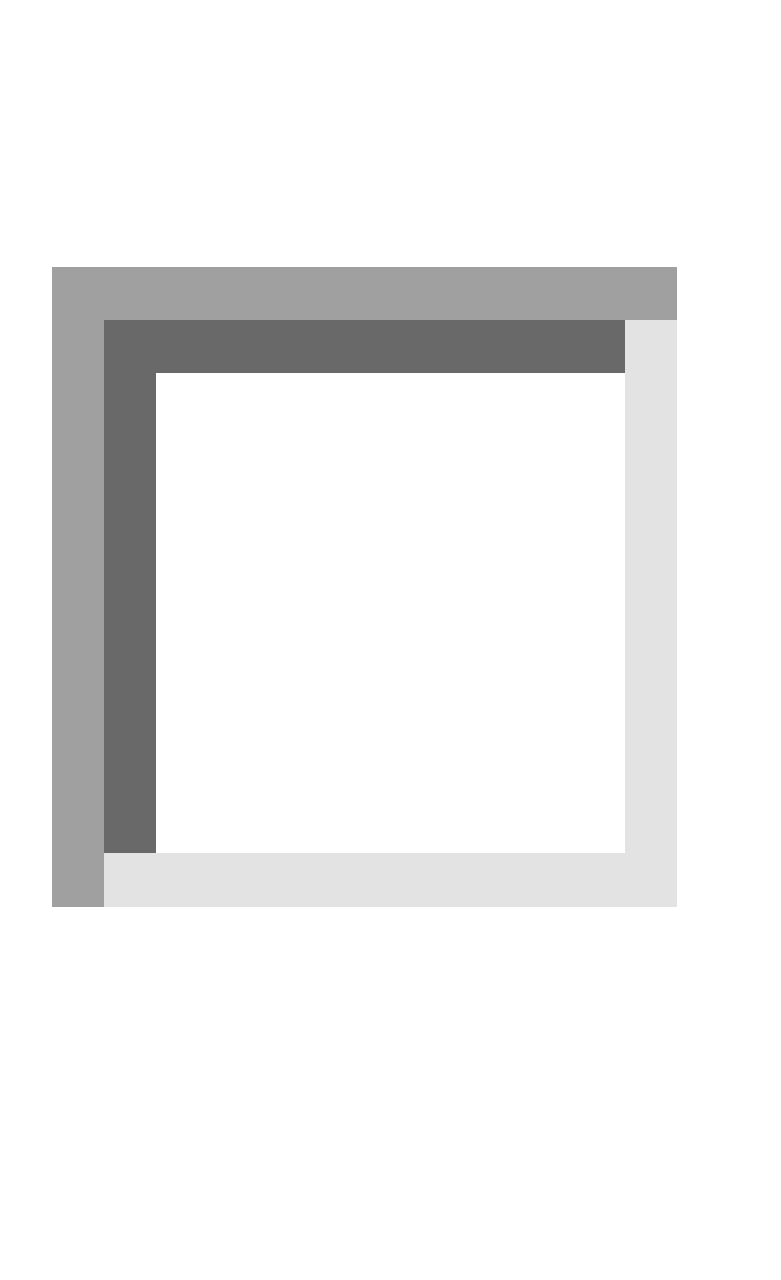 Como socio estudiante: Apellido/s:Nombre/s:Sexo:Masculino                  Femenino 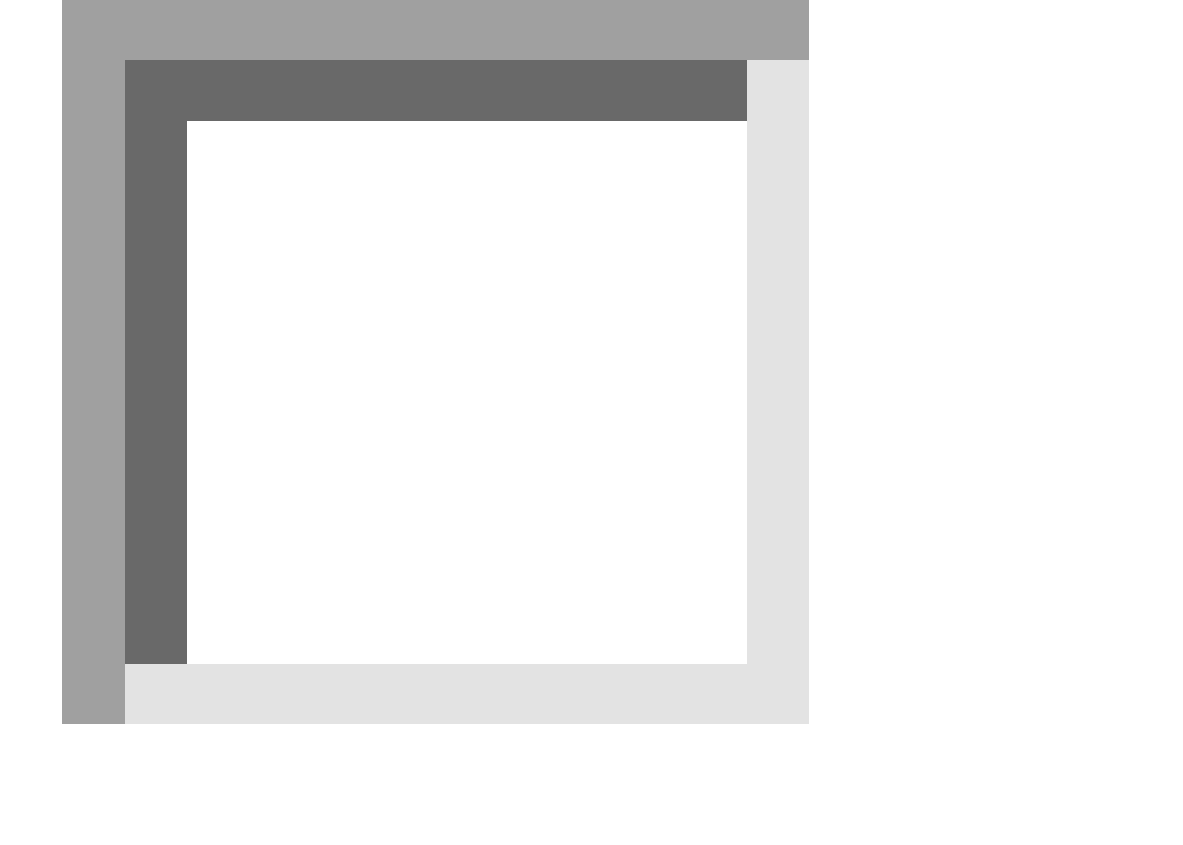 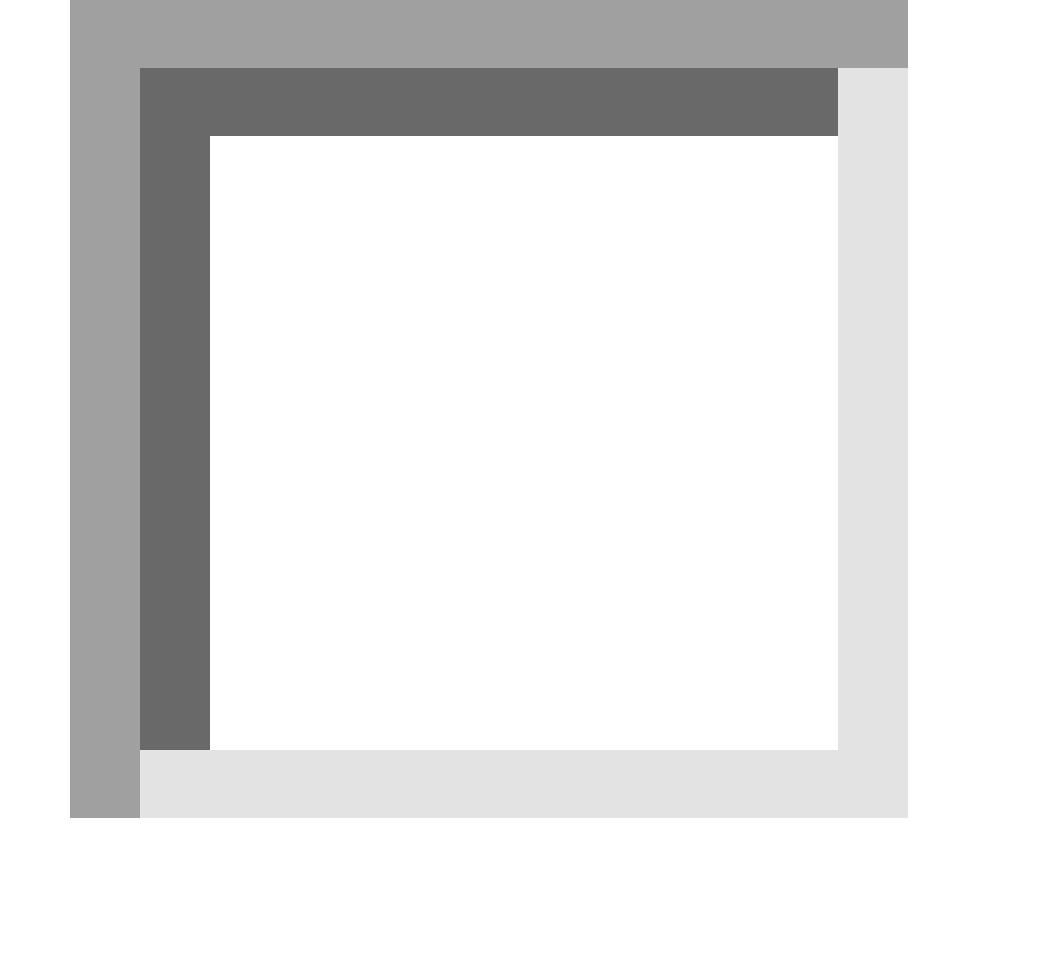 Fecha de nacimiento:DD/MM/AAAA Tipo y Número de documento: Calle y número:Piso, depto y barrio:Localidad:Código postal:Provincia:País:Teléfono (Código área-N°):Celular (Idem):Correo electrónico personal:Nombre a dos socios activos que lo propongan a usted (2):Nombre a dos socios activos que lo propongan a usted (2):Universidad, Facultad, Instituto/Centro/Grupo:Calle y número:Ciudad:Código postal:Provincia:Teléfono laboral:Correo electrónico laboral:Título Grado/Posgrado:Graduado en:Profesional: Cargo actual (Universidad/CONICET/Otro) Estudiante: Becario/ Institución/Tesista de/ Dirigido por/Fechas):